February 15, 2023Via Certified MailDonna WassonEngie Insight Services Inc1313 N. Atlantic St, Suite 5000 Spokane, WA 99201						RE:	Bond Continuation 							Engie Insight Services Inc							A-2011-2234410Dear Ms. Wasson:	Please find under cover of this letter the financial instrument filed with the Commission on behalf of Engie Insight Services Inc because it is not acceptable.  The Commission requires a supplier to file an original bond, letter of credit, continuation certificate, amendment, or other financial instrument as part of a supplier’s licensing requirements under Section 2809(c) of the Pennsylvania Public Utility Code.   In all locations where the name of the principal appears, please note that this must match exactly with the license issued by the Commission. Please correct service to services. The enclosed financial instrument does not have a “wet ink" original signature and raised seal for the surety company.Please file the corrected, originally signed and sealed security instrument with my office within 20 days of the date of this letter, preferably by overnight deliverySincerely,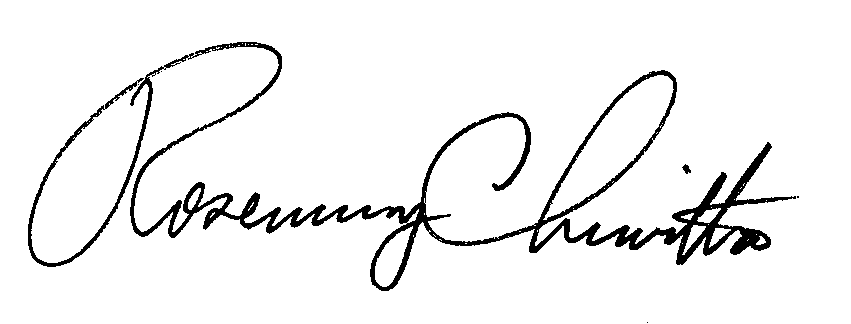 Rosemary ChiavettaSecretary of the CommissionRC:jbs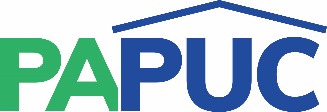                      COMMONWEALTH OF PENNSYLVANIAPENNSYLVANIA PUBLIC UTILITY COMMISSIONCOMMONWEALTH KEYSTONE BUILDING400 NORTH STREETHARRISBURG, PENNSYLVANIA 17120IN REPLY PLEASE REFER TO OUR FILE